附件2 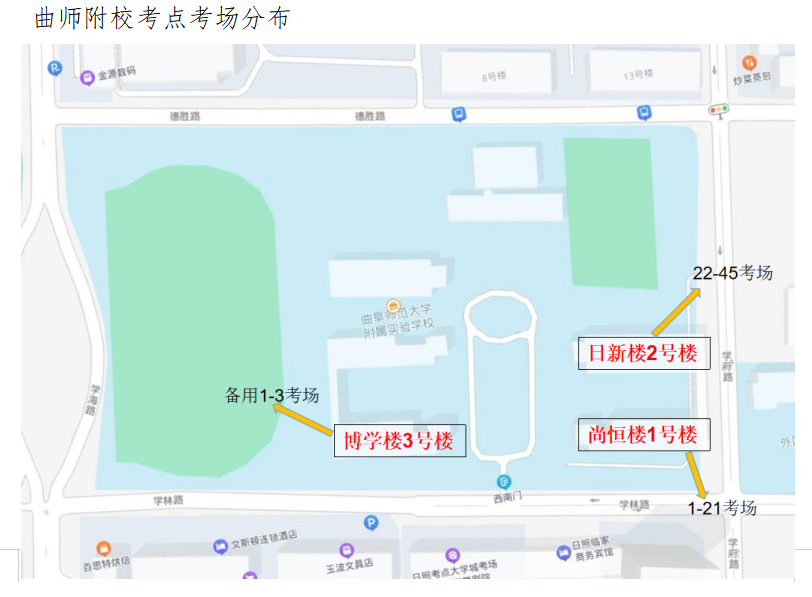 考点考场分布平面图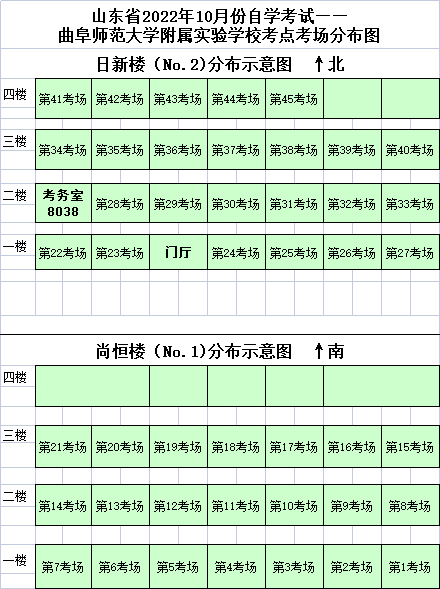 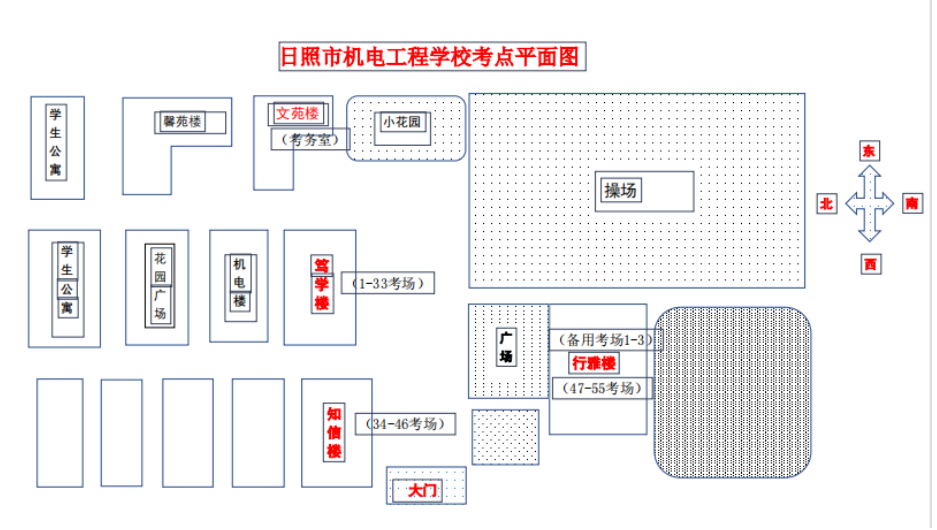 笃学楼考场分布图(↑北）（33个考场）知信楼考场分布图（↑北）（13个考场）行雅楼考场分布图（↑北）（9个考场+3个备用隔离考场）一楼卫生间卫生间卫生间步行梯110109室（第 08考场）步行梯步行梯108室（第 07考场）107室（第06考场）107室（第06考场）步行梯卫生间卫生间一楼一楼一楼一楼一楼一楼一楼一楼一楼一楼一楼一楼一楼一楼一楼一楼一楼101室（第01考场）101室（第01考场）101室（第01考场）102室（第02考场）10311032门厅门厅104室（第03考场）104室（第03考场）105室（第04考场）105室（第04考场）106室（第05考场）106室（第05考场）二楼卫生间卫生间卫生间步行梯210室209室第（17考场）步行梯步行梯208室（第16考场）207室（第15考场）207室（第15考场）步行梯卫生间卫生间二楼二楼二楼二楼二楼二楼二楼二楼二楼二楼二楼二楼二楼二楼二楼二楼二楼201室（第09考场）201室（第09考场）201室（第09考场）202室（第10考场）203室（第11考场）2031204室（第12考场）204室（第12考场）205室（第13考场）205室（第13考场）206室（第14考场）206室（第14考场）四楼卫生间卫生间卫生间步行梯410室409室（第26考场）步行梯步行梯408室（第25考场）407室（第24考场）407室（第24考场）步行梯卫生间卫生间四楼四楼四楼四楼四楼四楼四楼四楼四楼四楼四楼四楼四楼四楼四楼四楼四楼401室（第18考场）401室（第18考场）401室（第18考场）402室（第19考场）403室（第20考场）4031404室（第21考场）404室（第21考场）405室（第22考场）405室（第22考场）406室（第23考场）406室（第23考场）五楼卫生间卫生间卫生间步行梯510509步行梯步行梯508室（第33考场）507507卫生间卫生间五楼五楼五楼五楼五楼五楼五楼五楼五楼五楼五楼五楼五楼五楼五楼五楼五楼501室（第27考场）501室（第27考场）501室（第27考场）502室（第28考场）503室（第29考场）5031504室（第30考场）504室（第30考场）505室（第31考场）505室（第31考场）506室（第32考场）506室（第32考场）一楼103102步行梯101一楼一楼104105107室（第34考场）108108108109二楼203202步行梯201二楼二楼204室（第35考场）205室（第36考场）207室（第37考场）208室（第38考场）208室（第38考场）208室（第38考场）209三楼303302步行梯301三楼三楼304室（第39考场）305室（第40考场）307室(第41考场)308室（第42考场）308室（第42考场）308室（第42考场）309四楼403402步行梯401四楼四楼404室（第43考场）405室（第44考场）407室（第45考场）408室（第46考场）408室（第46考场）408室（第46考场）409二楼卫生间卫生间卫生间卫生间卫生间卫生间卫生间208室（备用隔离考场1）208室（备用隔离考场1）208室（备用隔离考场1）208室（备用隔离考场1）208室（备用隔离考场1）208室（备用隔离考场1）208室（备用隔离考场1）209室（备用隔离考场2）209室（备用隔离考场2）209室（备用隔离考场2）209室（备用隔离考场2）210室（备用隔离考场3）210室（备用隔离考场3）210室（备用隔离考场3）210室（备用隔离考场3）211211211二楼卫生间卫生间卫生间卫生间卫生间卫生间卫生间208室（备用隔离考场1）208室（备用隔离考场1）208室（备用隔离考场1）208室（备用隔离考场1）208室（备用隔离考场1）208室（备用隔离考场1）208室（备用隔离考场1）209室（备用隔离考场2）209室（备用隔离考场2）209室（备用隔离考场2）209室（备用隔离考场2）210室（备用隔离考场3）210室（备用隔离考场3）210室（备用隔离考场3）210室（备用隔离考场3）211211211二楼机房机房机房301301301二楼机房机房机房205室（第47考场）205室（第47考场）205室（第47考场）205室（第47考场）205室（第47考场）205室（第47考场）205室（第47考场）204室（第48考场）204室（第48考场）204室（第48考场）204室（第48考场）204室（第48考场）204室（第48考场）204室（第48考场）204室（第48考场）203203203203202202202202202202202301301301二楼205室（第47考场）205室（第47考场）205室（第47考场）205室（第47考场）205室（第47考场）205室（第47考场）205室（第47考场）204室（第48考场）204室（第48考场）204室（第48考场）204室（第48考场）204室（第48考场）204室（第48考场）204室（第48考场）204室（第48考场）203203203203202202202202202202202301301301三楼三楼卫生间卫生间卫生间卫生间卫生间卫生间卫生间卫生间卫生间308308308308308309室（第53考场）309室（第53考场）309室（第53考场）310室（第52考场）310室（第52考场）310室（第52考场）310室（第52考场）311室（第51考场）311室（第51考场）311室（第51考场）311室（第51考场）311室（第51考场）311室（第51考场）三楼三楼卫生间卫生间卫生间卫生间卫生间卫生间卫生间卫生间卫生间308308308308308309室（第53考场）309室（第53考场）309室（第53考场）310室（第52考场）310室（第52考场）310室（第52考场）310室（第52考场）311室（第51考场）311室（第51考场）311室（第51考场）311室（第51考场）311室（第51考场）311室（第51考场）三楼三楼三楼三楼305室（第49考场）305室（第49考场）305室（第49考场）305室（第49考场）305室（第49考场）305室（第49考场）305室（第49考场）304室（第50考场）304室（第50考场）304室（第50考场）304室（第50考场）304室（第50考场）303室303室303室303室303室303室303室304室304室304室304室304室304室304室三楼三楼305室（第49考场）305室（第49考场）305室（第49考场）305室（第49考场）305室（第49考场）305室（第49考场）305室（第49考场）304室（第50考场）304室（第50考场）304室（第50考场）304室（第50考场）304室（第50考场）303室303室303室303室303室303室303室304室304室304室304室304室304室304室四楼四楼四楼卫生间卫生间卫生间卫生间卫生间卫生间卫生间卫生间卫生间卫生间408408408408408408409409410410411411411411411四楼四楼四楼卫生间卫生间卫生间卫生间卫生间卫生间卫生间卫生间卫生间卫生间408408408408408408409409410410411411411411411四楼四楼四楼机房机房机房401四楼四楼四楼机房机房机房405室（第54考场）405室（第54考场）405室（第54考场）405室（第54考场）405室（第54考场）405室（第54考场）405室（第54考场）404室（第55考场）404室（第55考场）404室（第55考场）404室（第55考场）404室（第55考场）403室403室403室403室402402402402402402401